ФИПИ: Участники ЕГЭ по литературе должны уметь анализировать художественный текст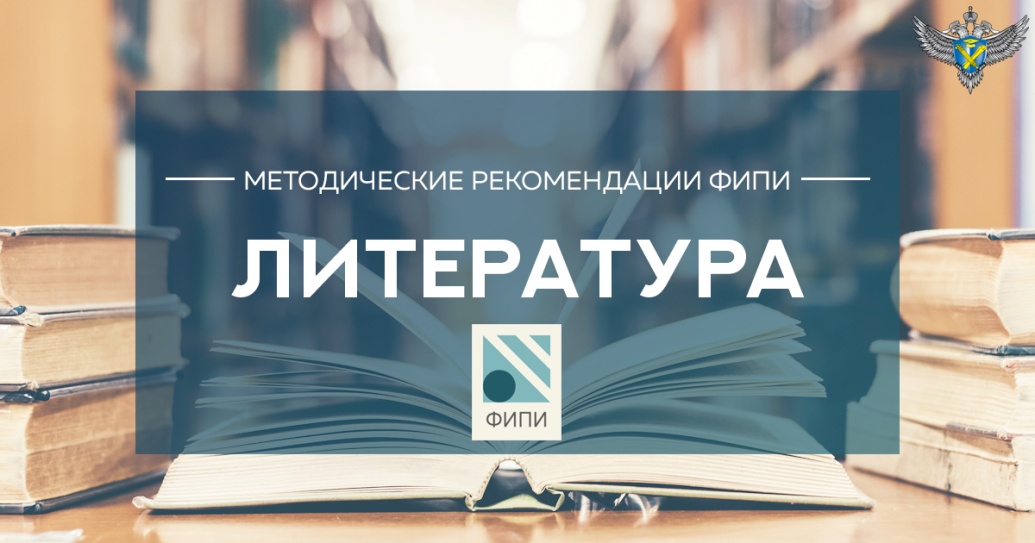 Участники ЕГЭ по литературе в целом успешно справляются с заданиями, требующими краткого ответа. При этом залогом высоких баллов на экзамене является знание литературных произведений, умение анализировать художественный текст и рассматривать произведения в литературном контексте. По результатам анализа ЕГЭ-2018 специалисты ФИПИ выделили основные моменты, на которые следует обратить внимание при подготовке к экзамену по литературе.ЕГЭ по литературе является экзаменом по выбору, результаты которого необходимы для поступления в вузы по таким специальностям, как филология, лингвистика, музыкально-театральное искусство, журналистика, телевидение, живопись, дизайн, музыковедение и другие.Экзаменационная работа по литературе состоит из двух частей. Первая часть содержит задания по анализу литературных произведений, во второй части необходимо выбрать одну из четырех предложенных тем и написать сочинение объемом не менее 200 слов. Задания ЕГЭ по литературе проверяют как уровень владения теоретико-литературными понятиями, так и знание истории отечественной литературы (от «Слова о полку Игореве» до произведений литературы конца ХХ – начала ХХI вв.). Содержание экзамена в основном базируется на программе 9–11 классов, представляющей школьный историко-литературный курс.В целом выпускники успешно справляются с заданиями, требующими краткого ответа. Затруднения вызывают задания, требующие установления соответствия (№ 4) и множественного выбора из предложенного списка (№ 13). Первые ориентированы на знание художественного текста (персонажи, связанные с ними цитаты и тому подобное), вторые рассчитаны на умение распознавать в лирическом тексте различные средства художественной выразительности.Особого внимания требуют задания 9 и 16, выполняя которые экзаменуемый рассматривает исходно предложенное ему произведение в литературном контексте, демонстрируя умение сопоставлять литературные явления и факты. Главное в выполнении этих заданий – правильный и уместный выбор контекста, преодоление соблазна сравнивать «все со всем». Задания данного типа также требуют хорошего знания литературного материала, способности вскрывать его внутренние взаимосвязи на основе сходства и различия.Наконец, сочинение на литературную тему, «замыкающее» структуру экзаменационной работы, требует тщательной подготовки, в том числе на уровне знания текста программных произведений. Вместе с тем, без навыков анализа художественного текста, выстраивания письменного рассуждения в заданном направлении сочинение вряд ли сможет претендовать на высокий балл. В этом отношении своеобразной репетицией ЕГЭ по литературе служит итоговое сочинение в 11 классе, предусматривающее привлечение литературный примеров для раскрытия основной темы.Напомним, ежегодно Федеральный институт педагогических измерений (ФИПИ) проводит анализ кампании по предметам и публикует методические рекомендации для учителей. Краткий обзор этих рекомендаций, подготовленных руководителями федеральных комиссий по разработке контрольных измерительных материалов ЕГЭ, помогут будущим выпускникам и их педагогам сориентироваться в том, какие задания и темы оказались наиболее сложными для участников ЕГЭ-2018, и на что стоит обратить внимание при подготовке к экзамену. Ранее свои рекомендации выпускникам дали разработчики КИМ ЕГЭ по обществознанию, истории, биологии, русскому языку, математике, иностранным языкам и информатике. Источник: http://obrnadzor.gov.ru/ru/press_center/news/index.php?id_4=6991